Контрольная работа для промежуточной  аттестации обучающихся за курс средней школыКонтрольная работа, используемая для промежуточной аттестации, основана на системно-деятельностном, компетентностном и уровневом подходах в обучении. В рамках контрольной работы наряду с предметными результатами обучения учащихся на уровне основного общего образования оцениваются также метапредметные результаты, в том числе уровень сформированности универсальных учебных познавательных, коммуникативных и регулятивных действий (УУД) и овладения межпредметными понятиями, результатами освоения функциональной грамотности, в том числе способности использовать все постоянно приобретаемые в течение жизни знания, умения и навыки для решения максимально широкого диапазона жизненных задач в различных сферах человеческой деятельности, общения и социальных отношений.Содержание контрольной работы базируется на образовательных результатах освоения обучающимися предмета «Биология» в 5–11 классах.Контрольная работа состоит   из   14  заданий,   которые   различаются по содержанию и проверяемым требованиям (табл. 1).Инструкция по выполнению работыПроверочная  работа  состоит  из  одной  части  и  включает  в  себя  14  заданий.На выполнение работы по биологии отводится 40 минут.Ответом к заданиям является последовательность цифр, число, слово (словосочетание) или короткий свободный ответ, который записывается в отведённом для этого месте работы. В случае записи неверного ответа зачеркните его и запишите рядом новый.При выполнении заданий Вы можете пользоваться черновиком. Записи в черновике не учитываются при оценивании работы. Советуем выполнять задания в том порядке, в котором они даны. Для экономии времени пропускайте задание, которое не удаётся выполнить сразу, и переходите к следующему. Если после выполнения всей работы у Вас останется время, Вы сможете вернуться к пропущенным заданиям.Баллы, полученные Вами за выполненные задания, суммируются.Постарайтесь выполнить как можно больше заданий и набрать наибольшее количество баллов.Желаем успеха!Задание 1На рисунке изображены связи растения с окружающей средой.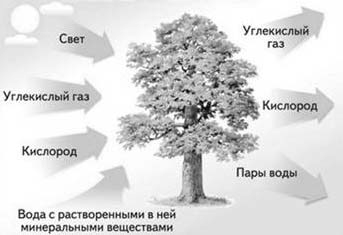 Какое свойство живых систем иллюстрируют эти связи?Ответ: 	ППриведите пример процесса, иллюстрирующего подобное свойство у животных. Ответ: 	Задание 2Изучите фрагмент экосистемы леса, представленный на рисунке, и выполните задания.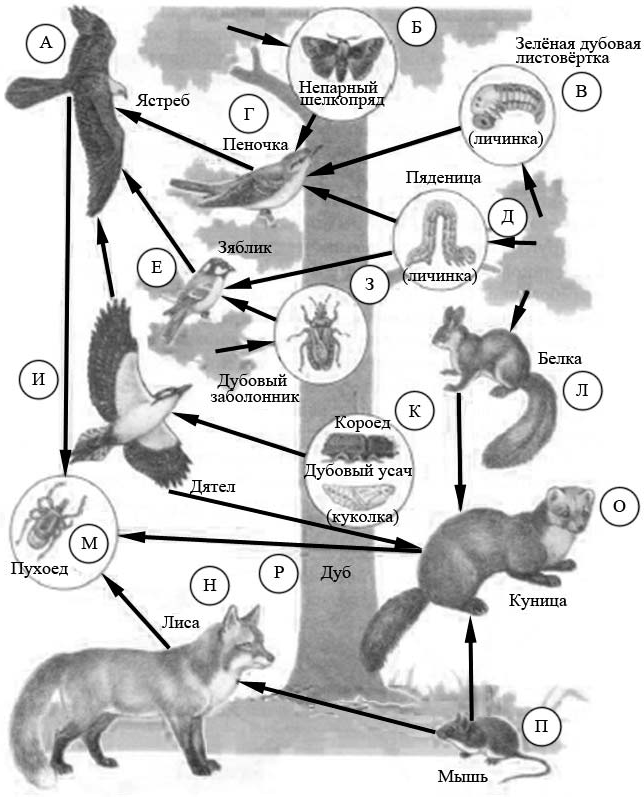 Выберите из приведённого ниже списка два понятия или термина, которые можно использовать для экологического описания дуба в экосистеме.продуценттенелюбивое растениеконсументдоминирующий видредуцентОтвет:  Составьте пищевую цепь из четырёх организмов, в которую входит зелёная дубовая листовёртка. В ответе запишите последовательность букв, которыми на схеме обозначены выбранные организмы.Задание 3Рассмотрите рисунок, на котором представлена схема круговорота углерода в природе. Название какого вещества должно быть указано на месте вопросительного знака?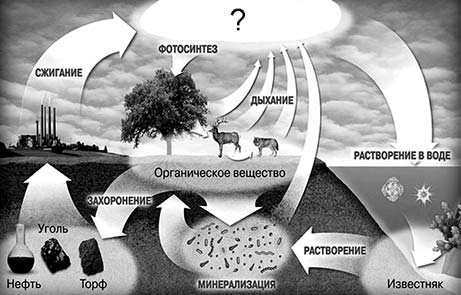 Ответ: 	Задание 4Белки выполняют множество важных функций в организме человека и животных. Они обеспечивают организм строительным материалом, являются биологическими катализаторами или регуляторами, обеспечивают движение, некоторые транспортируют кислород. Для того чтобы организм не испытывал проблем, человеку в сутки необходимо 100–120 г белков.Используя данные таблицы, рассчитайте количество белков, которое человек получил во время ужина, если он состоит из 20 г хлеба, 50 г сметаны, 15 г сыра и 75 г трески. Ответ округлите до целых.Ответ: 	Задание 5Определите происхождение заболеваний, приведённых в списке. Запишите номер каждого из перечисленных заболеваний в соответствующую ячейку таблицы. В ячейках таблицы может быть записано несколько номеров.Список заболеваний человека:гемофилияветряная оспацингаинфаркт миокардахолераЗадание 6Екатерина решила сдать кровь в качестве донора. При заборе крови выяснилось, что у Екатерины третья группа. Екатерина знает, что у её матери первая группа крови.Какой группы может быть кровь у отца Екатерины?Ответ: 	Руководствуясь правилами переливания крови, определите, может ли Екатерина быть донором крови для своего отца.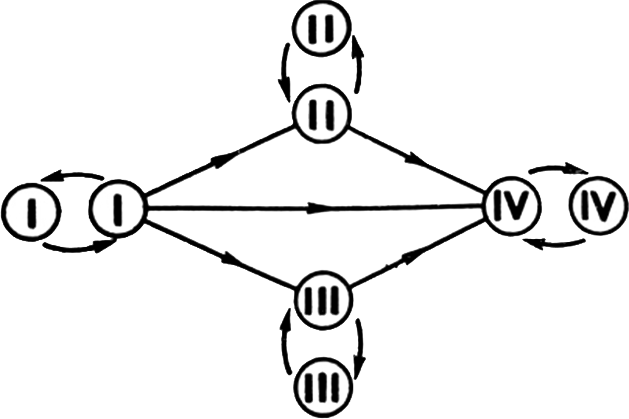 Рисунок. Правила переливания кровиОтвет: 	Задание 7Фрагмент иРНК имеет следующую последовательность:УГЦГААУГУУУГЦУГОпределите последовательность участка ДНК, послужившего матрицей для синтеза этой молекулы РНК, и последовательность белка, которая кодируется этим фрагментом иРНК. При выполнении задания воспользуйтесь правилом комплементарности и таблицей генетического кода.Таблица генетического кода (и-РНК)Правила пользования таблицейПервый нуклеотид в триплете берётся из левого вертикального ряда; второй – из верхнего горизонтального ряда; третий – из правого вертикального. Там, где пересекутся линии, идущие от всех трёх нуклеотидов, находится искомая аминокислота.Ответ:7.1. ДНК: 												7.2. Белок: 												Задание 8На рисунке изображён кордаит – вымершее древесное голосеменное растение, жившее на Земле 370–250 млн лет назад.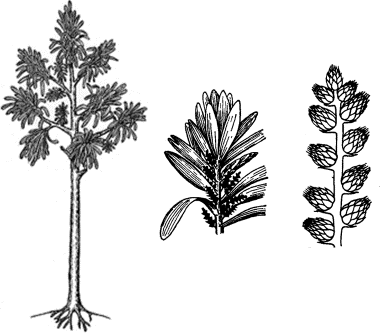 Используя фрагмент геохронологической таблицы, определите эру и периоды, в которых обитал данный организм. Какие растения, возможно, были их предковой группой?Геохронологическая таблицаЭра: 	Периоды:	 Возможный предок:	Задание 9Батарейки: польза и вредВ быту мы широко используем такие бытовые приборы, как детские электрические игрушки, часы, пульты, весы, сотовые телефоны. Эта и многая другая бытовая техника в нашем доме работает при помощи батареек. Такой маленький предмет приносит нам много удобства. Но наверняка мало кто задумывался: пользу или вред приносят использованные батарейки.Вообще, батарейки – это химические устройства, элементы которых вступают в реакцию, давая на выходе электричество, которым мы пользуемся. Но батарейки включают в себя вещества, содержащие магний, ртуть, олово, свинец, никель, цинк, кадмий, щёлочи и соли, которые могут оказать негативное влияние на здоровье человека. После выбрасывания на мусорные полигоны металлическое покрытие батарейки разрушается от коррозии и тяжёлые металлы попадают в почву и грунтовые воды, откуда уже недалеко и до рек, озёр и прочих водоёмов, используемых для питьевого водоснабжения. Ртуть – один из самых опасных и токсичных металлов, имеет свойство накапливаться в тканях живых организмов и может попасть в организм человека как непосредственно из воды, так и при употреблении в пищу продуктов, приготовленных из отравленных растений или животных. А если батарейку сожгут на мусоросжигательном заводе, то содержащиеся в ней токсичные элементы попадут в атмосферу как отравляющие газы. Они приносят огромный ущерб экологии. Во время разложения одна батарейка загрязняет 20 квадратных метров земли – в лесной зоне это территория обитания двух деревьев, двух кротов, одного ёжика и нескольких тысяч дождевых червей. Выбросив батарейку в ведро, помните: это мина замедленного действия.Приведите два аргумента, указывающих на то, какой вред приносят батарейки, если их сжигают на мусоросжигательном заводе.Ответ _____________________________________________________Задание 10ГлюкометрГлюкометр – прибор для измерения уровня глюкозы в крови человека. Ещё несколько десятилетий назад измерить уровень глюкозы можно было только в клинических условиях. В последние годы почти повсеместное распространение получили портативные глюкометры, которые легко можно применять в домашних условиях. На рисунке изображён один из таких приборов, он позволяет буквально через несколько секунд узнать концентрацию сахара в крови.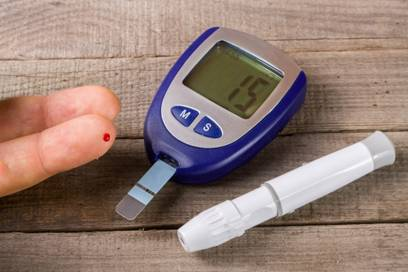 2. Для оценки состояния здоровья очень важно знать концентрацию глюкозы в крови. Назовите одну причину, по которой на наличие глюкозы исследуется именно кровь, а не другие жидкости организма.Ответ _____________________________________________________Таблица для внесения баллов участникаСистема оценивания контрольной работы	Правильный ответ на каждое из заданий 1.1, 1.2, 3, 4, 6.1, 6.2, 7.1, 7.2 оценивается 1 баллом.Полный правильный ответ на каждое из заданий 2.1, 2.2, 5 оценивается 2 баллами. Если в ответе допущена одна ошибка (в том числе написана лишняя цифра или не написана одна необходимая цифра), выставляется 1 балл; если допущены две или более ошибки – 0 баллов.Ответы на остальные задания (8,9,10)  оцениваются по критериям. Максимальный первичный балл – 19.Задание 8Задание 9Задание 10Рекомендации по переводу первичных баллов в отметки по пятибалльной шкалеМаксимальный балл – 19№п/пТипы заданий1Проверяет знание общих свойств живого у представителей животных, растений, бактерий, грибов.2Первая часть задания проверяет умение работать с рисунками, представленными в виде схемы, вторая часть направлена на проверку умения обучающихся работать с представленной биологической информацией, из которой требуется отобрать необходимую согласно условию3Проверяет умение работать с рисунками, представленными в виде схемы4Проверяет умение находить в перечне согласно условию заданиянеобходимую биологическую информацию5Проверка умения обучающихся работать с представленной биологической информацией, из которой требуется  отобрать необходимую согласно условию6Проверка умения применять теоретические знания в различных жизненных ситуациях7Проверка умения обучающихся работать с представленной биологической информацией, из которой требуется  отобрать необходимую согласно условию8Проверка умения обучающихся работать с представленной биологической информацией, из которой требуется  отобрать необходимую согласно условию9Относится к компетентностной области «интерпретация данных и использование научных доказательств для получения выводов»и направлено на формирование умения анализировать, интерпретировать данные, представленные в графической форме, и делать на основе этого анализа выводы10Относится к компетенции «научное объяснение явлений» и направлено на формирование умения применять соответствующие  естественнонаучные знания для объяснения фактов, явлений и процессовПродуктыСодержание белков,г / 100 г продуктаПродуктыСодержание белков, г / 100 г продуктаСыр твёрдый20,0Хлеб7,8Мясо курицы20,5Мороженое3,3Треска17,4Колбаса варёная13,0Простокваша5,0Масло сливочное1,3Сметана3,0Творог нежирный18,0Группа крови отцаГруппа крови отцаГруппа крови отцаГруппа крови отцаI (0)II (A)III (B)IV (AB)Группа крови материI (0)I (0)I (0)II (A)I (0)III (B)II (A)III (B)Группа крови ребенкаГруппа крови материII (A)I (0)II (A)I (0)II (A)любаяII (A)III (B)IV (AB)Группа крови ребенкаГруппа крови материIII (B)I (0)III (B)любаяI (0)III (B)II (A)III (B)IV (AB)Группа крови ребенкаГруппа крови материIV (AB)II (A)III (B)II (A)III (B)IV (AB)II (A)III (B)IV (AB)II (A)III (B)IV (AB)Группа крови ребенкаПервоеоснованиеВторое основаниеВторое основаниеВторое основаниеВторое основаниеТретьеоснованиеУЦАГУФен Фен ЛейЛейСер Сер СерСерТир Тир——Цис Цис—ТриУ Ц АГЦЛей ЛейЛей ЛейПро ПроПро ПроГис ГисГлн ГлнАрг АргАрг АргУ ЦА ГАИле Иле ИлеМетТре Тре ТреТреАсн Асн ЛизЛизСер Сер АргАргУ Ц АГГВал Вал ВалВалАла Ала АлаАлаАсп Асп ГлуГлуГли Гли ГлиГлиУ Ц АГЭРАЭРАПериоди продолжи- тельность (в млн лет)НазваниеНачало (млн лет назад)Периоди продолжи- тельность (в млн лет)и продолжи-Начало (млн лет назад)Периоди продолжи- тельность (в млн лет)Животный и растительный миртельностьНачало (млн лет назад)Периоди продолжи- тельность (в млн лет)(в млн лет)Начало (млн лет назад)Периоди продолжи- тельность (в млн лет)Кайнозойская,67Антропоген,Появление и развитие человека. Формирование671,5существующих	растительных	сообществ.Животный мир принял современный обликНеоген, 23,5Господство млекопитающих и птицПалеоген, 42Появление	хвостатых	лемуров,	позднее	–парапитеков,	дриопитеков.	Бурный	расцветнасекомых. Продолжается вымирание крупныхпресмыкающихся. Исчезают многие группыголовоногих	моллюсков.	Господствопокрытосеменных растенийМезозойская, 163230Мел, 70Появление высших млекопитающих и настоящих птиц, хотя зубастые птицы ещё распространены. Преобладают костистые рыбы.	Сокращение		многообразия папоротников и голосеменных растений. Появление		и	распространениепокрытосеменных растенийМезозойская, 163230Юра, 58Появление первых птиц, примитивных млекопитающих, расцвет динозавров. Господство   голосеменных.   Процветаниеголовоногих моллюсковМезозойская, 163230Триас, 35Начало расцвета пресмыкающихся. Появлениекостистых рыбПалеозойская, 295Нет точных данныхПермь, 55Вымирание	трилобитов.	Возникновениезверозубых	пресмыкающихся.	Исчезновение каменноугольных лесовПалеозойская, 295Нет точных данныхКарбон, 63Расцвет земноводных. Появление первых пресмыкающихся. Характерно разнообразие насекомых.  Расцвет  гигантских  хвощей,плаунов, древовидных папоротниковПалеозойская, 295Нет точных данныхДевон, 60Быстрая эволюция рыб. В позднем девоне многие группы древних рыб вымерли. Суша подверглась	нашествию	множества членистоногих.		Появились		первые земноводные. Появились споровые хвощи иплауныПалеозойская, 295Нет точных данныхСилур, 25Происходит	активное	рифостроительство.Распространены	ракоскорпионы.	Растения заселяют берега водоёмовПалеозойская, 295Нет точных данныхОрдовик, 42Множество бесчелюстных рыб. Появляются различные	виды	водорослей.	В	концепоявляются первые наземные растенияПалеозойская, 295Нет точных данныхКембрий, 56В ходе грандиозного эволюционного взрыва возникло большинство современных типов животных. В океанах и морях многообразиеводорослейНомер задания1.11.22.12.23456.16.27.17.28910Сумма балловОтметка за работуБаллы№заданияОтветОтветОтветОтветОтветБаллы1.1обмен веществ и энергии ИЛИобмен веществ ИЛИметаболизмобмен веществ и энергии ИЛИобмен веществ ИЛИметаболизмобмен веществ и энергии ИЛИобмен веществ ИЛИметаболизмобмен веществ и энергии ИЛИобмен веществ ИЛИметаболизмобмен веществ и энергии ИЛИобмен веществ ИЛИметаболизм11.2потребление животным кислорода и выделение углекислого газа ИЛИпотребление животным пищи и увеличение размеров животногоМожет быть приведён любой корректный примерпотребление животным кислорода и выделение углекислого газа ИЛИпотребление животным пищи и увеличение размеров животногоМожет быть приведён любой корректный примерпотребление животным кислорода и выделение углекислого газа ИЛИпотребление животным пищи и увеличение размеров животногоМожет быть приведён любой корректный примерпотребление животным кислорода и выделение углекислого газа ИЛИпотребление животным пищи и увеличение размеров животногоМожет быть приведён любой корректный примерпотребление животным кислорода и выделение углекислого газа ИЛИпотребление животным пищи и увеличение размеров животногоМожет быть приведён любой корректный пример12.1141414141422.2РВГАРВГАРВГАРВГАРВГА23углекислый газ ИЛИ СО2углекислый газ ИЛИ СО2углекислый газ ИЛИ СО2углекислый газ ИЛИ СО2углекислый газ ИЛИ СО21419 г19 г19 г19 г19 г151253426.1III или IVIII или IVIII или IVIII или IVIII или IV16.2да ИЛИ можетда ИЛИ можетда ИЛИ можетда ИЛИ можетда ИЛИ может17.1ДНК: АЦГЦТТАЦАААЦГАЦДНК: АЦГЦТТАЦАААЦГАЦДНК: АЦГЦТТАЦАААЦГАЦДНК: АЦГЦТТАЦАААЦГАЦДНК: АЦГЦТТАЦАААЦГАЦ17.2белок: цис-глу-цис-лей-лейбелок: цис-глу-цис-лей-лейбелок: цис-глу-цис-лей-лейбелок: цис-глу-цис-лей-лейбелок: цис-глу-цис-лей-лей1Содержание верного ответа и указания по оцениваниюБаллыПравильный ответ должен содержать следующие элементы:эра: палеозойская;периоды: девон, карбон и пермь;возможный предок: древовидные папоротники ИЛИ древовидные семенные папоротникиОтвет включает в себя все названные выше элементы2Ответ включает в себя два из названных выше элементов1Ответ включает в себя один из названных выше элементов. ИЛИОтвет неправильный0Максимальный балл2Возможный ответВозможный ответзагрязняют атмосферный воздух токсичными газами;из воздуха вместе с дождевой водой попадают в почву и отравляют еезагрязняют атмосферный воздух токсичными газами;из воздуха вместе с дождевой водой попадают в почву и отравляют ееПриведены два верных элемента ответа2 баллаПриведён  только один верный элемент ответа1 баллНеверные варианты ответа, или ответ отсутствует0 балловВозможный ответВозможный ответОтвет: в крови концентрация глюкозы наиболее стабильна, поэтому и анализ крови будет более достоверным, чем анализ слюны, мочи и др.Ответ: в крови концентрация глюкозы наиболее стабильна, поэтому и анализ крови будет более достоверным, чем анализ слюны, мочи и др.Верно указана причина1 баллОтвет неверный или отсутствует0 балловОтметка по пятибалльной шкале«2»«3»«4»«5»Первичные баллы0–89–1112–1516–19